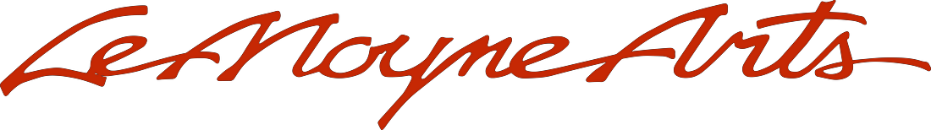 LeMoyne Arts Civil Rights Exhibition: Then & NowArtist Application ARTIST:___________________________________________________________________ MAILING ADDRESS: _________________________________________________________________ ____________________________________________________________________________________ TELEPHONE NUMBER: _____________________________________________________________ E-MAIL ADDRESS:___________________________________________________________________ PRICING: the artist receives 60% of the selling price for works sold from LeMoyne. LeMoyne’s commission is 40%. PUBLICITY: LeMoyne Arts makes every effort to advertise the exhibit. Unless notified in writing, LeMoyne will assume that the works in the exhibition may be photographed for reproduction in brochures, catalogs, news media, and other exhibit material. ACCEPTANCE: If accepted, LeMoyne will request an Exhibition Agreement and W9 from the artist.  LeMoyne reserves the right to refuse any submission deemed inappropriate for the exhibit.Title:
Dimensions:
Medium/Media:
Price:
Photos of Piece:








_______________________________________________________________________________________Title:
Dimensions:
Medium/Media:
Price:
Photos of Piece:Title:
Dimensions:
Medium/Media:
Price:
Photos of Piece:








_______________________________________________________________________________________Title:
Dimensions:
Medium/Media:
Price:
Photos of Piece: